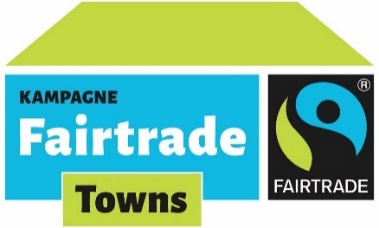 Ihre Unterstützung der Kampagne „Fairtrade-Town Kassel“Hiermit bestätige ich, dass unsere Kirchen- bzw. Glaubensgemeinde / Schule / Verein fair gehandelte Produkte zugänglich macht und Bildungsarbeit zum fairen Handel durchführt:
Bitte senden Sie den ausgefüllten Bogen per E-Mail an: fairtradetown@karibu-kassel.deoder per Post an: Karibu Kassel e.V., z. H. Florian Broschart, Oberste Gasse 30, 34117 KasselName und Anschriftder Institution
+AnsprechpersonWelche Bildungsaktivität erfolgte zum Thema fairer Handel?Wann bzw. wie regelmäßig hat Bildungsaktivität stattgefunden?Welche fair gehandelten Produkte werden verfügbar gemacht?Und wie?Ort Datum,Unterschrift1)2)Bitte geben Sie eine Telefonnummer für Rückfragen an.3)